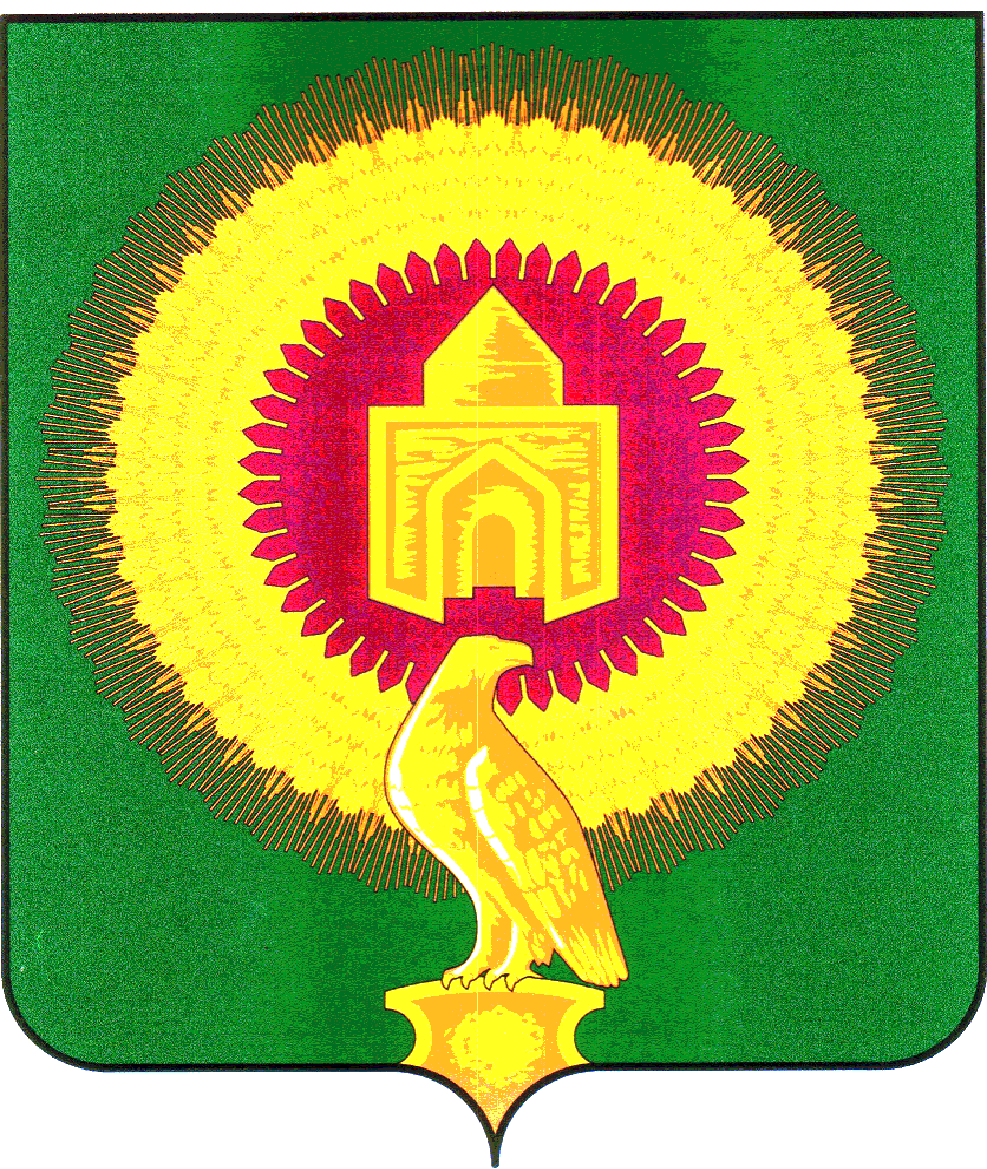 	КОНТРОЛЬНО-СЧЁТНАЯ ПАЛАТАВАРНЕНСКОГО МУНИЦИПАЛЬНОГО РАЙОНА ЧЕЛЯБИНСКОЙ ОБЛАСТИ  РФ, 457200, с.Варна, ул.Советская, 135 ,тел.(35142) 3-05-03, revotdelvarna@mail.ruЭКСПЕРТНОЕ ЗАКЛЮЧЕНИЕ №21на проект решения Собрания депутатов Варненского муниципального района «О внесении изменений и дополнений в бюджет Варненского муниципального района на 2022 год и на плановый период 2023 - 2024 годов».«12 октября 2022 года                                         Утверждаю __________                                                                             председатель     Колычева С.Г.                                                              Основание для проведения экспертизы: Федеральный закон от 07.02.2011 № 6-ФЗ «Об общих принципах организации и деятельности контрольно-счетных органов субъектов Российской Федерации и муниципальных образований», ст.179  Бюджетного кодекса Российской Федерации.Цель экспертизы: определение достоверности и обоснованности показателей вносимых изменений в решение Собрания депутатов Варненского муниципального района от 23 декабря 2021года №130 «О бюджете Варненского муниципального района на 2022 год и на плановый период 2023 - 2024 годов».Предмет экспертизы: проект решения собрания депутатов Варненского муниципального района «О внесении изменений и дополнений в  бюджет Варненского муниципального района на 2022 год и плановый период 2023 -2024годов» (далее по тексту — проект Решения), материалы и документы финансово-экономических обоснований указанного проекта Варненского муниципального района.                 По результатам экспертизы установлено:Проект Решения был представлен на финансово-экономическую экспертизу в Контрольно-счётную палату Собранием депутатов Варненского муниципального района (письмо от 07.10.2022г. №108/АК). Проект Решения подготовлен и представлен в Собрание депутатов Варненского муниципального района Управлением финансов Варненского муниципального района.В соответствии со статьей 56 Положения о бюджетном процессе, проект решения о внесении изменений в решение о бюджете района на текущий финансовый год и плановый период внесен с пояснительной запиской.Контрольно-счетная палата, рассмотрев материалы к представленному проекту Решения, отмечает следующее.Изменения и дополнения в решение Собрания депутатов Варненского муниципального района от 23 декабря 2021года №130 «О бюджете Варненского  муниципального района на 2022 год и плановый период 2023 - 2024 годов» вносятся в шестой раз.Согласно пояснительной записки к проекту Решения изменения, вносимые в решение о бюджете, обусловлены необходимостью отражения движения средств из областного бюджета, спонсорской помощью. Выводы 1.Заключение Контрольно-счётной палаты Варненского муниципального района Челябинской области на проект Решения «Об изменении  бюджета Варненского муниципального района на 2022 год и на плановый период 2023-2024годов» подготовлено в соответствии с требованиями Бюджетного кодекса Российской Федерации, Положения о бюджетном процессе в Варненском муниципальном районе,  Положения о Контрольно-счетной палате Варненского муниципального района Челябинской области и иных нормативных правовых актов.2. Проектом Решения планируется изменение основных характеристик бюджета Варненского муниципального района в сравнении с предыдущей редакцией на 2022 год:- доходы бюджета увеличиваются на 70076,856тыс.руб.;- расходы увеличиваются на 70076,85тыс.руб.;- дефицит бюджета составит 63435,47тыс.на 2023 год и на 2024 год доходы и расходы не изменяются:3. Корректировка бюджетных ассигнований предполагает сохранение расходных обязательств на приоритетных направлениях, раннее утвержденных в районном бюджете.4.Проект Решения подготовлен в соответствии с требованиями Бюджетного кодекса Российской Федерации. При его формировании соблюдены ограничения, установленные Бюджетным кодексом Российской Федерации по размеру дефицита бюджета (пункт 3 статьи 92.1) и размеру резервного фонда (пункт 3 статьи 81).По итогам экспертизы проекта Решения «О внесении изменений и дополнений в бюджет Варненского муниципального района на 2022год и на плановый период 2023-2024 годов» замечания и предложения отсутствуют.На основании вышеизложенного, Контрольно-счетная палата считает, что предложенный проект Решения соответствует нормам действующего бюджетного законодательства и может быть рекомендован к рассмотрению Собранием депутатов Варненского муниципального района.Председатель	     С.Г.КолычеваКонтрольно-счетной палатыВарненского муниципального района